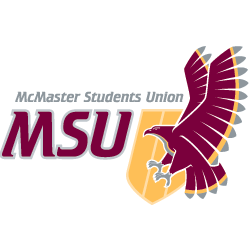 JOB DESCRIPTIONVolunteerPosition Title:SHEC Training and Development CoordinatorsTerm of Office:May 1 – April 30Supervisor:SHEC CoordinatorRemuneration:VolunteerHours of Work:5 to 8 hours per weekGeneral Scope of DutiesThe two Training and Development Coordinators will be responsible for organizing and implementing all training sessions and internal opportunities for professional development. The Training and Development Coordinators are responsible for preparing supplementary volunteer training assignments, as well as coordinating the September and January training sessions in conjunction with the SHEC Assistant Director, Volunteer Coordinators, and the other executives. They should also coordinate with other executive members, well in advance of these learning sessions, to organize volunteers in a thoughtful and resourceful way. Major Duties and ResponsibilitiesMajor Duties and ResponsibilitiesMajor Duties and ResponsibilitiesCategoryPercentSpecificsAdministrative Function60%Responsible for organizing all logistical aspects of training, including contacting speakers and presentersResponsible for volunteer attendance at trainingsCreate and evaluate assignments for volunteers who do not attend trainingsEnsure volunteers who have missed trainings submit make-up assignmentsSupport the Director and Assistant Director in the creation and facilitation of training for the executive team members throughout the yearCommunications Function                           20%Coordinate with other peer support services to integrate training where appropriateEnsure that rooms are booked in advance of training to give volunteers plenty of advanced noticeConsult with the Director, Assistant Director, Volunteer Coordinators, and the rest of the executive team in the design and facilitation of specialized training for all volunteersRespond to general inquiriesMaintain strong communication with SHEC Assistant Director, fellow executives and volunteersFinancial & Budgeting Function10%Work with the SHEC Assistant Director to ensure that training budgets align with the service budgetInform Assistant Director of any and all potential expenses Retain financial information to receive reimbursement from the SHEC Assistant DirectorOther            10%Attend all executive and volunteer trainingsParticipate in executive meetings as scheduled to provide regular updates to the executive teamBe an active leader of the SHEC CommunityParticipate in various SHEC-wide campaignsSupport and attend SHEC eventsFulfill a minimum of one executive on-call shift (“office hours”) per weekBe available to take supporting shifts if necessary Provide transition to the incoming Training and Development CoordinatorsResponsible for completing a year-end transition report in a timely mannerProvide feedback on the serviceOther tasks as delegated by the SHEC Assistant Director or DirectorKnowledge, Skills and AbilitiesKnowledge of Microsoft Office programsAttention to detailAbility to work in a team and act as a supportPeer counseling and education skillsExtensive knowledge of related health resources in the community and on-campusAwareness and understanding of topics associated with SHEC (i.e. inequities and systemic barriers, wellness management and coping tools, person-centric care, peer support, Harm Reduction, etc.)Interpersonal and communication skills to foster positive relationships within and outside of SHECUnderstanding of service when considering volunteer and health organizations for potential collaborationExcellent organizational and time management skills; ability to balance multiple duties and schedule multiple events Effort & ResponsibilityConfidence in ability to challenge dominant or oppressive viewsEstablish and maintain professional connections on and off campusEffort required to provide stimulating and helpful trainings to SHEC volunteers that encompass a variety of health-related topics and peer supporting practiceMaintain confidentiality of all individuals accessing SHEC servicesWorking ConditionsTime demands may exceed stated hours of workSome availability in summer months is required for preparation of September training and executive team transitionTraining and ExperiencePast experience with SHEC is preferredPrevious experience acting as an educator, instructor, and/or facilitator is an assetNecessary training will be providedEquipmentPersonal computerMicrosoft Office programs